 COVID-19 Instruções do Certificado de Avaliação de Perigos  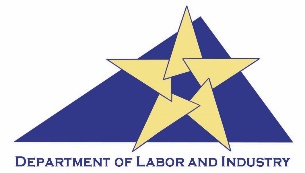 §16VAC25-220, Norma Temporária de Emergência para a Prevenção de Doenças Infecciosas COVID-19 VOSH Divulgação, Educação e Formaçã Este documento aborda os perigos a que os empregados da COVID-19 podem ser expostos.  Servirá como documento de Certificação de Avaliação de Perigos exigido para satisfazer os requisitos de 16VAC-25-220   Com base na hierarquia de controlos, o EPI é um último recurso.  O equipamento de protecção pessoal por si só não deve ser fiável para proporcionar protecção contra a COVID-19, mas deve ser utilizado em conjunto com controlos de engenharia, controlos administrativos, e controlos processuais.Directrizes GeraisA Avaliação de Perigos pode ser realizada para uma área, uma categoria de trabalho ou para um indivíduo, seleccionando e preenchendo a caixa apropriada. O avaliador designado deve incluir o seu nome, departamento/divisão a ser avaliada, e a data.    As avaliações concluídas devem ser acessíveis aos funcionários e inspectores e actualizadas quando necessário. NSTRUÇÕES DE AVALIAÇÃO DOS PERIGOSPasso 1: INFORMAR OS EMPREGADOS AFECTADOS SOBRE O PROCESSO: Os empregados afectados de cada área de trabalho que está a ser avaliada devem ser envolvidos no processo.  Discutir as razões do inquérito e os procedimentos que estão a ser utilizados para a avaliação.  Rever os procedimentos de trabalho, potenciais perigos e o EPI actualmente em uso. Passo 2: Rever dados: Relatórios de lesões ou doenças relacionadas com o trabalho, eventos quase desaparecidos e preocupações de segurança relatadas são fontes de dados que podem fornecer informações úteis para a avaliação de perigos. Passo 3: Realizar um inquérito de passagem: O objectivo do inquérito é identificar fontes de perigos para os empregados.  Observar o seguinte: disposição do local de trabalho, localização dos empregados, operações de trabalho, perigos e locais onde o EPI é actualmente utilizado, incluindo o dispositivo e o motivo da sua utilização.  Utilizando o formulário, verificar o tipo de perigo(s) presente(s) em cada secção (organizado por parte do corpo). Passo 4: Determinar o nível de risco de perigoUtilize as definições abaixo para seleccionar o nível adequado de risco de perigo.A. Risco de exposição muito elevado  - As tarefas do trabalho são aquelas em locais de trabalho com elevado potencial de exposição dos trabalhadores a fontes conhecidas ou suspeitas de COVID-19 durante procedimentos médicos, post-mortem ou laboratoriais específicos. Exemplos:Procedimentos geradores de aerossóis (por exemplo, intubação, procedimentos de indução da tosse, broncoscopias, alguns procedimentos e exames dentários, ou recolha invasiva de amostras) num paciente ou pessoa com COVID-19 conhecido ou suspeito de ter COVID-19Recolha ou manipulação de espécimes de um doente ou pessoa conhecida ou suspeita de ter COVID-19 (por exemplo, manipulação de culturas de doentes conhecidos ou suspeitos de ter COVID-19) iii.	Realização de uma autópsia, que geralmente envolve procedimentos geradores de aerossóis, no corpo de uma pessoa conhecida por ter, ou suspeita de ter, COVID-19 na altura da sua morteB. Alto risco de exposição – Trabalhos com elevado potencial de exposição dentro de 1,80 m a fontes conhecidas ou suspeitas da COVID-19.Exemplos:i. Pessoal de saúde (pessoal hospitalar que deve entrar nos quartos dos pacientes) exposto a pacientes conhecidos ou suspeitos de COVID-19ii. Transporte médico (operadores de veículos de ambulância) movendo doentes conhecidos ou suspeitos de COVID-19 em veículos fechadosiii. Trabalhadores mortuários expostos a doentes conhecidos ou suspeitos de COVID-19C. Risco de exposição média – Empregos que requerem mais do que um contacto profissional mínimo dentro de um metro e meio com outros empregados, outras pessoas, ou o público em geral que podem estar infectados com o vírus SRA-CoV-2, mas que não são conhecidos ou suspeitos de estarem infectados com o vírus SRA-CoV-2. Exemplos:i. Escolasii. Ambientes de trabalho de alta densidade populacional (por exemplo, aves de capoeira, carne, outro processamento alimentar; fabrico, etc.)iii. Ambientes de grande volume de clientes que enfrentam o retalho (mercearias, restaurantes, bares, etc.)iv. Locais de reunião de massas (por exemplo, desportos, entretenimento, cinema, teatros, etc.)D. Menor Risco de Exposição - Trabalhos que não requerem contacto dentro de um metro e meio com pessoas conhecidas ou suspeitas de o estarem, ou que possam estar infectadas com SRA-CoV-2.  Os trabalhadores desta categoria têm um contacto profissional mínimo com outros trabalhadores, outras pessoas, ou o público em geral, tais como num edifício de escritórios; ou são capazes de alcançar um contacto profissional mínimo através da implementação de controlos de engenharia, administrativos e de práticas laborais. Exemplos:i. Trabalhadores à distância (ou seja, aqueles que trabalham a partir de casa durante a pandemia)ii. Trabalhadores de escritório que não têm contacto dentro de 2 metros com colegas de trabalho, clientes, ou o públicoiii. Trabalhadores de instalações fabris e industriais que não têm dentro de 2 metros com colegas de trabalho, clientes, ou o públicoPasso 5: Determinar controlos para proteger contra a COVID-19: Depois de considerar e/ou planear os controlos de engenharia e administrativos, seleccionar o EPI que proporciona pelo menos o nível mínimo de protecção necessário para proteger os empregados dos perigos.  Utilizando o formulário, anotar os controlos adequados nas caixas.  Passo 6: Tornar o Documento Acessível:   Uma vez preenchido, assinado e datado, armazenar o formulário electronicamente ou como uma cópia impressa num local facilmente acessível aos empregados e inspectores. Passo 7: Reavaliar o local de trabalho conforme necessário, identificando e avaliando: 1.	Novos equipamentos e processos2.	Registos de acidentes3.	Adequação de EPI previamente seleccionadosVer a Avaliação de Perigos em anexoCOVID-19 AVALIAÇÃO DE PERIGOAvaliador: 	Departamento/Divisão:	Data: Avaliador: 	Departamento/Divisão:	Data: Avaliador: 	Departamento/Divisão:	Data: Tarefa/Trabalhador/Categoria de trabalhoTarefa/Trabalhador/Categoria de trabalhoTarefa/Trabalhador/Categoria de trabalhoTarefa/Trabalhador/Categoria de trabalhoMarcar a caixa apropriada para cada perigo:Descrição do(s) perigo(s):Controlos de Engenharia/AdministrativosEPIMuito AltaAltoMédioMenorTarefa/Trabalhador/Categoria de trabalhoTarefa/Trabalhador/Categoria de trabalhoTarefa/Trabalhador/Categoria de trabalhoTarefa/Trabalhador/Categoria de trabalhoMarcar a caixa apropriada para cada perigo:Descrição do(s) perigo(s):Controlos de Engenharia/AdministrativosEPIMuito AltaAltoMédioMenorTarefa/Trabalhador/Categoria de trabalhoTarefa/Trabalhador/Categoria de trabalhoTarefa/Trabalhador/Categoria de trabalhoTarefa/Trabalhador/Categoria de trabalhoMarcar a caixa apropriada para cada perigo:Descrição do(s) perigo(s):Controlos de Engenharia/AdministrativosEPIMuito AltaAltoMédioMenorTarefa/Trabalhador/Categoria de trabalhoTarefa/Trabalhador/Categoria de trabalhoTarefa/Trabalhador/Categoria de trabalhoTarefa/Trabalhador/Categoria de trabalhoMarcar a caixa apropriada para cada perigo:Descrição do(s) perigo(s):Controlos de Engenharia/AdministrativosEPIMuito AltaAltoMédioMenorTarefa/Trabalhador/Categoria de trabalhoTarefa/Trabalhador/Categoria de trabalhoTarefa/Trabalhador/Categoria de trabalhoTarefa/Trabalhador/Categoria de trabalhoMarcar a caixa apropriada para cada perigo:Descrição do(s) perigo(s):Controlos de Engenharia/AdministrativosEPIMuito AltaAltoMédioMenorTarefa/Trabalhador/Categoria de trabalhoTarefa/Trabalhador/Categoria de trabalhoTarefa/Trabalhador/Categoria de trabalhoTarefa/Trabalhador/Categoria de trabalhoMarcar a caixa apropriada para cada perigo:Descrição do(s) perigo(s):Controlos de Engenharia/AdministrativosEPIMuito AltaAltoMédioMenorTarefa/Trabalhador/Categoria de trabalhoTarefa/Trabalhador/Categoria de trabalhoTarefa/Trabalhador/Categoria de trabalhoTarefa/Trabalhador/Categoria de trabalhoMarcar a caixa apropriada para cada perigo:Descrição do(s) perigo(s):Controlos de Engenharia/AdministrativosEPIMuito AltaAltoMédioMenorCertifico que a avaliação dos perigos acima referida foi realizada com o melhor dos meus conhecimentos e capacidades, com base nos perigos presentes nesta data. ______________________________________________ (assinatura)Certifico que a avaliação dos perigos acima referida foi realizada com o melhor dos meus conhecimentos e capacidades, com base nos perigos presentes nesta data. ______________________________________________ (assinatura)Certifico que a avaliação dos perigos acima referida foi realizada com o melhor dos meus conhecimentos e capacidades, com base nos perigos presentes nesta data. ______________________________________________ (assinatura)Certifico que a avaliação dos perigos acima referida foi realizada com o melhor dos meus conhecimentos e capacidades, com base nos perigos presentes nesta data. ______________________________________________ (assinatura)